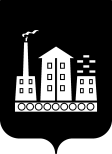 АДМИНИСТРАЦИЯ ГОРОДСКОГО ОКРУГА СПАССК-ДАЛЬНИЙ ПОСТАНОВЛЕНИЕ06 декабря 2019 г.           г. Спасск-Дальний, Приморского края               № 514-паОб изменении состава комиссии по землепользованию и застройке городского округа Спасск-Дальний 	В  соответствии с Федеральным законом от 6 октября 2003 г. № 131-ФЗ «Об общих принципах организации местного самоуправления в Российской Федерации», Уставом городского округа Спасск-Дальний, Администрация городского округа ПОСТАНОВЛЯЕТ:1. Приложение № 1 к постановлению Администрации городского округа Спасск-Дальний от 23 апреля 2012 г. № 309-па «О комиссии по землепользованию  и застройке городского округа Спасск-Дальний» изложить в следующей редакции (прилагается). 2. Признать утратившим силу постановление Администрации городского округа Спасск-Дальний от  16 августа 2018 г. № 301-па «Об изменении состава комиссии по землепользованию и застройке городского округа Спасск-Дальний».3. Административному управлению Администрации городского округа Спасск-Дальний (Моняк) обнародовать настоящее постановление на официальном сайте городского округа Спасск-Дальний.4. Контроль за исполнением настоящего постановления возложить на первого заместителя главы Администрации городского округа Спасск-Дальний                         В.А. Воркову.Глава городского округа Спасск-Дальний		 	                              В.В. КвонПриложение № 1к   постановлению Администрации городского округа Спасск-Дальнийот 23.04.2012  № 309 -па(в редакции постановленияАдминистрации городского округаСпасск-Дальний от 06.12.2019  № 514-па)СОСТАВкомиссии по землепользованию и застройке городского округа Спасск-ДальнийВоркова Виктория Александровна - первый  заместитель  главы Администрации городского округа Спасск-Дальний, председатель комиссии;Джос-Яринич Ольга Анатольевна - начальник управления  градостроительства Администрации городского округа Спасск-Дальний, заместитель председателя комиссии;Ольхов Сергей Михайлович- начальник отдела архитектуры управления  градостроительства Администрации городского округа Спасск-Дальний, секретарь комиссии;Петик Инна Борисовна- начальник   управления  земельных и имущественных отношений Администрации городского округа Спасск-Дальний;Драгунова Светлана Александровна- начальник отдела  по управлению земельными ресурсами управления  земельных и имущественных отношений Администрации городского округа Спасск-Дальний;Забродина Юлия Владимировна- начальник  правового управления Администрации городского округа Спасск-ДальнийЧугуевский  Александр Сергеевич- депутат Думы городского округа Спасск-Дальний